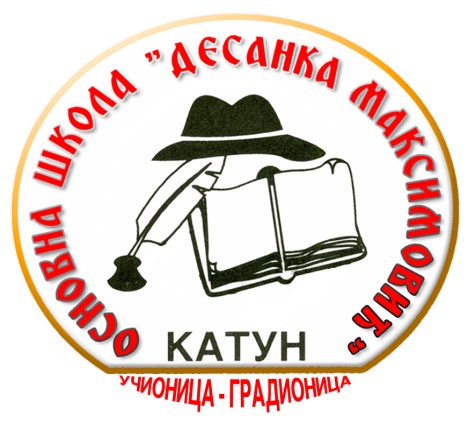 Број. 24/2022КОНКУРСНА ДОКУМЕНТАЦИЈАУСЛУГА-ПРЕВОЗ РАДНИКАНабавка на коју се не примењују одредбе Закона о јавним набавкама у складу са чланом  27. став 1. тачка 1) Закона о јавним набавкама („Службени гласник РС“ број 91/19)                                                      Мај месец 2022 годинеКОНКУРСНА ДОКУМЕНТАЦИЈА                                                      ПРЕВОЗ  РАДНИКА Конкурсна документација садржи:I  ОПШТИ ПОДАЦИ О НАБАВЦИ1.НАЗИВ,АДРЕСА И ИНТЕРНЕТ СТРАНИЦА НАРУЧИОЦАНаручилац:ОШ“Десанка Максимовић“ Адреса:Катун, 18225 КатунИнтернет страница:www.oskatun.edu.rs2.ПРЕДМЕТ НАБАВКЕОдредбе Закона о јавним набавкама(„Сл.гласник РС“број 19/ 91) се не примењује на набавке услуга чија је процењена вредност набавке мања од 1.000,000,00 динара.Предмет набавке бр.24/2022 , бр.02-636 од 09.05.2022.године, услуге-ПРЕВОЗ РАДНИКА  школске 2021/2022Ознака из општег речника набавки60100000-услуга  друмског превоза3.КРИТЕРИЈУМ ЗА ДОДЕЛУ УГОВОРА. Уговор се додељује економски најповољнијој понуди, која се одређује на основу критеријума цене4.ЦИЉ ПОСТУПКАПоступак набавке се спроводи ради закључења уговора о јавној   набавци.5.Процењена вредност набавке :са ПДВ-а 900,000,00 динара,без ПДВ-а   750.000,00динара6.КОНТАКТОсоба за контакт:Александра Кованџић,одговорно лице за спровођење поступка набавкеЕлетронска пошта:oskatun@gmail.comРадно време наручиоца је од 07,00 до 14,00 часова, од понедељка до петка.Комуникација у поступку одвија се писменим путем:поштом и елетронском поштом, радним данима у току радног времена наручиоца.Уколико је документ из поступка набвке достављен од стране понуђача изван радног времена Наручиоца, сматраће се да је достављен првог наредног дана.ПРЕУЗИМАЊЕ КОНКУРСНЕ ДОКУМЕНТАЦИЈЕКонкурсна документација се може преузети са интернет странице Наручиоца-www.oskatun.edu.rsПОДАЦИ О МЕСТУ И РОКУ ЗА ПОДНОШЕЊА ПОНУДАРок за достављање понуда је 19.05.2022.године до 14 часова.Понуде се достављају на адресу наручиоца:ОШ“Деснка Максимовић“Катун, 18225, Катун, сваког радног дана , од 07:00 до 14:00часова.ОПИС,СПЕЦИФИКАЦИЈА ПРЕДМЕТА,УСЛОВИ ИСПОРУКЕ ИЛИ ИЗВРШЕЊАТЕХНИЧКА СПЕЦИФИКАЦИЈАОСНОВНА ШКОЛА „ДЕСАНКА МАКСИМОВИЋ“ КАТУНУ случају квара возила,изабрани понуђач мора обезбедити друго возило које ће у што краћем року заменити неисправно. Оквирни обим извршења услуге је 10 месециРелација 1Полазак:Алексинац-Катун-Алексинац и обрнуто,Аутобус мора стићи  испред школе у 7,30 часова, потребан аутобус са мимимум 10 седишта.Укупна километража у оба смера је 16 кмРелација2Полазак:Црна Бара-Пруговац-Црна Бара и обрнуто, поребан аутобус са минимум 10 седишта. Укупна километража у оба смера је 4,5 кмРелација3Полазак:Алексинац-Дражевац-Алексинац и обрнуто, потребан аутобус са минимум 10 седишта.Укупна километража је 26 кмРелација 4Полазак:Дражевац-Доњи Крупац-Дражевац и обрнуто, потребан аутобус са минимум 10 седишта.Укупна километража је 16,8кмРелација 5Полазак:Прћиловица-Алексинац-Прћиловица и обрнуто, потребан аутобус са минимум 10 седишта. Укупна километража  у оба смера је 24 кмРелација 6Полазак:Рсовац-Горњи Крупац-Рсовац и обрнуто, потребан аутобус са минимум 10 седишта.Укупна километража је у оба смера 58 кмРелација7Полазак:Алексинац-Горњи Крупац-Алексинац и обрнуто, потребан аутобус са минум 10 седишта. Укупна километража у оба смера 50 kmРелација 8Полазак : Катун-Бели Брег-Катун и обрнуто, потребан аутобус са минум 10 седишта . Укупна километража у оба смера је 20 kmРелација 9Полазак:Катун-Липовац-Катун и обрнуто, потребан аутобус са минум 10 седишта .Укупна километража  у оба смера је 15 кмIII ИЗБОР УЧЕСНИКА И ДОДЕЛА УГОВОРАКРИТЕРИЈУМИ ЗА КВАЛИТАТИВНИ ИЗБОР ПРИВРЕДНОГ СУБЈЕКТАПраво на учешће у поступку набавке  Превоз радника број 24/2022, бр02-636 од 09.05.2022.године,има привредни субјект који испуњава критеријуме за квалитативни избор привредног субјекта. Испуњеност критеријума за квалитативни избор привредног субјектаза учешће у поступку предметне набавке, привредни субјект доказује на начин дефинисан у следећој табели, и то:КРИТЕРИЈУМИ ЗА ИЗБОР ПРИВРЕДНОГ СУБЈЕКТАПраво на учешће у поступку набавке број 24/2022,02-636од 09.05.2022.године услуга-ПРЕВОЗ РАДНИКА има привредни субјект који испуњава критеријуме за избор привредног субјекта.Испуњеност критеријума за избор привредног субјектаза учешће у поступку предметне набавке, привредни субјект доказује на начин дефинисан у следећој табели, и то:НАЧИН ДОКАЗИВАЊА ИСПУЊЕНОСТИ КРИТЕРИЈУМА ЗА КВАЛИТАТИВНИ ИЗБОР ПРИВРЕДНОГ СУБЈЕКТАИспуњеност критеријума за квалитативни избор привредног субјектаза учешће у поступку предметне набавке наведних у табеларном приказу критеријума за квалитативни избор привредног субјекта под редним бројем 1., 2., 3., 4. и 5.у складу са чл. 111. ЗЈН, привредни субјект доказује достављањем ИЗЈАВЕ ПРИВРЕДНОГ СУБЈЕКТА О ИСПУЊЕНОСТИ КРИТЕРИЈУМА ЗА КВАЛИТАТИВНИ ИЗБОР ПРИВРЕДНОГ СУБЈЕКТА (Образац 2 ове конкурсне документације) којом под пуном материјалном и кривичном одговорношћу потврђује као одговорно лице привредног субјекта да испуњава критеријуме за квалитативни избор привредног субјекта у складу са чланом 111. Закона о јавним набавкама.Испуњеност критеријума за избор привредног субјектаза учешће у поступку предметне набавке, наведеног у табеларном приказу критеријума за избор привредног субјекта под редним бројем 1.,2, 3.,у складу са чланом 117 ЗЈНПривредни субјект доказује достављањем реферетне листе о пруженим услугама са фотокопијом уговора, достављањем изјаве о кадровском капацитету са фотокопијом уговора о раду и  МА образаца ( пријаве на обавезно осигурање) за запослена лица, аза лица ангажована сходно одредбама закоа о раду фотокопија важећих уговора, очитане возачке дозволе за свако лицеАко понуду подноси група привредних субјеката, у понуди доставља се засебна изјава  сваког члана групе привредних субјеката којом под пуном материјалном и кривичном одговорношћу одговорно лице привредног субјекта потврђуједа испуњава критеријуме за квалитативни избор(Образац ове конкурсне документације). Избор привредног субјекта доказују заједно.Ако привредни субјект намерава да део уговора повери подизовђачу дужан је да за подизођача, достави засебну изјаву подизвођача о испуњености критеријума за квалитативни избор привредног субјекта(Образац 3.ове конкурсне документације). Наручилац може пре доношења Одлуке о додели уговора да захтева од понуђача који је доставио економски најповољнију понуду да достави доказе о испуњености критеријума за квалитативни избор привредног субјекта у неовереним копијама.Привредни субјект може да наведе податке о интернет адреси базе података, све потребне идентификационе податке и изјаву о пристану, путем којих могу да се прибаве докази, односно изврши увид у доказе о испуњености критеријума за квалитативни избор привредног субјектаIV КРИТЕРИЈУМ ЗА ДОДЕЛУ УГОВОРАКритеријум за доделу уговора: Наручилац ће доделити уговор економски најповољнијој понуди коју одређује на основу критеријума цене.(најниже понуђена цена)Приликом оцене понуда као релевантна узимаће се укупна понуђена цена без ПДВ-а.Елементи критеријума, односно начин на основу којих ће наручилац извршити доделу уговора у ситуацији када постоје две или више понуда које су након примене критеријума једнаке: Уколико су две или више понуда након примене критеријума једнаке наручилац ће доделити уговор понуђачу чија је понуда прва приспела. Уколико ни након примене горе наведеног резервног критеријума није могуће донети одлуку о додели уговора, наручилац ће уговор доделити понуђачу који буде извучен путем жреба.Наручилац ће писмено обавестити све понуђаче који су поднели понуде о датуму када ће се одржати извлачење путем жреба.Жребом ће бити обухваћене само оне понуде које су након примене критеријума цене и примене резервонг критеријума период важења понуде једнаке.Извлачење путем жреба наручилац ће извршити јавно, у присуству понуђача, и то тако што ће називе понуђача исписати на одвојеним папирима, који су исте величине и боје, те ће све те папире ставити у провидну кутију одакле ће извући само један папир.Понуђачу чији назив буде на извученом папиру ће бити додељен уговор.Понуђачима који не присуствују овом поступку, наручилац ће доставити записник извлачења путем жреба.V СПИСАК ОБРАЗАЦА КОЈИ СУ САСТАВНИ ДЕО КОНКУРСНЕ ДОКУМЕНТАЦИЈЕ(ОБРАЗАЦ БР.1)ОБРАЗАЦ ПОНУДЕПонуда број _______________ од ___________ 2022.године за набавку на коју се не примењују одредбе Закона о јавним набавкама у складу са чланом 27. став 1. тачка 1) Закона о јавним набавкама („Службени гласник РС“ бр.19/91) број 24/2022,број02-636 од 09.05.2022.године–услуга –ПРЕВОЗ РАДНИКА1) ПОДАЦИ О ПРИВРЕДНОМ СУБЈЕКТУ2) ПОНУДУ ПОДНОСИ: 3) ПОДАЦИ О ПОДИЗВОЂАЧУ Напомена:Табелу „Подаци о подизвођачу“ попуњавају само они понуђачи који подносе  понуду са подизвођачем, а уколико има већи број подизвођача од места предвиђених у табели, потребно је да се наведени образац копира у довољном броју примерака, да се попуни и достави за сваког подизвођача.4) ПОДАЦИ О УЧЕСНИКУ  У ЗАЈЕДНИЧКОЈ ПОНУДИНапомена:Табелу „Подаци о учеснику у заједничкој понуди“ попуњавају само они понуђачи који подносе заједничку понуду, а уколико има већи број учесника у заједничкој понуди од места предвиђених у табели, потребно је да се наведени образац копира у довољном броју примерака, да се попуни и достави за сваког привредног субјекта/понуђача који је учесник у заједничкој понуди.5) ОПИС ПРЕДМЕТА НАБАВКЕ:УСЛУГА –ПРЕВОЗ РАДНИКАДатум 					Потпис овлашћеног лица_____________________________			________________________________Напомене:Образац понуде привредни субјект мора да попуни и потпише, чиме потврђује да су тачни подаци који су у обрасцу понуде наведени. (ОБРАЗАЦ БР. 2)ИЗЈАВА ПРИВРЕДНОГ СУБЈЕКТА  О ИСПУЊЕНОСТИ КРИТЕРИЈУМА ЗА КВАЛИТАТИВНИ ИЗБОР ПРИВРЕДНОГ СУБЈЕКТАПод пуном материјалном и кривичном одговорношћу, као
одговорно лице привредног субјекта ____________________________________________(назив привредног субјекта)дајем следећуИЗЈАВУдау поступку набавке–услуга-ПРЕВОЗ РАДНИКА број24/2022, 02-636 од 09.05.2022.године,наведени привредни субјект испуњава критеријуме за квалитативни избор привредног субјекта и то:
1. Да привредни субјект или законски заступник привредног субјекта у периоду од претходних пет година од дана истека рока за подношење понуда није правноснажно осуђен, осим ако правноснажном пресудом није утврђен други период забране учешћа у поступку набавке, за кривична дела наведена у члану 111. став 1. тачка 1) Закона о јавним набавкама;2. Да је привредни субјект измирио доспеле порезе и доприносе за обавезно социјално осигурање или му је обавезујућим споразумом или решењем, у складу са посебним прописом, одобрено одлагање плаћања дуга, укључујући све настале камате и новчане казне;3. Да привредни субјект није у периоду од претходне две године од дана истека рока за подношење понуда повредио обавезе у области заштите животне средине, социјалног и радног права, укључујући колективне уговоре, а нарочито обавезу исплате уговорене зараде или других обавезних исплата, укључујући и обавезе у складу с одредбама међународних конвенција које су наведене у Прилогу 8. Закона о јавним набавкама;4. Да не постоји сукоб интереса, а у вези члана 50. Закона о јавним набавкама;5. Да привредни субјект није: а)покушао да изврши непримерен утицај на поступак одлучивања наручиоца;б)покушаода дође до поверљивих података који би могли да му омогуће предност у поступкунабавке ив)доставио обмањујуће податке који могу да утичу на одлуке које се тичу искључења привредног субјекта, избора привредног субјекта или доделе уговора.Место:_____________                                   Потпис овлашћеног лица:Датум:_____________                         _____________________                                                        Напомена:Уколико понуду подноси група привредних субјеката, Изјава мора бити потписана од стране овлашћеног лица сваког привредног субјекта.(ОБРАЗАЦ БР. 3)ИЗЈАВА ПОДИЗВОЂАЧА  О ИСПУЊЕНОСТИ КРИТЕРИЈУМА ЗА КВАЛИТАТИВНИ ИЗБОР ПРИВРЕДНОГ СУБЈЕКТАПод пуном материјалном и кривичном одговорношћу, као
заступник подизвођача ____________________________________________, дајем следећу(назив подизвођача)ИЗЈАВУДа у поступку набавкеПРЕВОЗ РАДНИКА-број 24/2022, број 02-636 од 09.05.2022.године, наведени подизвођач испуњава критеријуме за квалитативни избор привредног субјекта и то:
1. Да привредни субјект или законски заступник привредног субјекта у периоду од претходних пет година од дана истека рока за подношење понуда није правноснажно осуђен, осим ако правноснажном пресудом није утврђен други период забране учешћа у поступку набавке, за кривична дела наведена у члану 111. став 1. тачка 1) Закона о јавним набавкама;2. Да је привредни субјект измирио доспеле порезе и доприносе за обавезно социјално осигурање или му је обавезујућим споразумом или решењем, у складу са посебним прописом, одобрено одлагање плаћања дуга, укључујући све настале камате и новчане казне;3. Да привредни субјект није у периоду од претходне две године од дана истека рока за подношење понуда повредио обавезе у области заштите животне средине, социјалног и радног права, укључујући колективне уговоре, а нарочито обавезу исплате уговорене зараде или других обавезних исплата, укључујући и обавезе у складу с одредбама међународних конвенција које су наведене у Прилогу 8. Закона о јавним набавкама;4. Да не постоји сукоб интереса, а у вези члана 50. Закона о јавним набавкама;5. Да привредни субјект није: а)покушао да изврши непримерен утицај на поступак одлучивања наручиоца;б)покушао да дође до поверљивих података који би могли да му омогуће предност у поступку набавке ив)доставио обмањујуће податке који могу да утичу на одлуке које се тичу искључења привредног субјекта, избора привредног субјекта или доделе уговора.Место:_____________                                                               Подизвођач:Датум:_____________                                              _____________________                                                        Напомена:Уколико привредни субјект подноси понуду са подизвођачем, Изјава мора бити потписана од стране овлашћеног лица подизвођача. (ОБРАЗАЦ БР4)ОБРАЗАЦ  СТРУКТУРЕ ЦЕНЕОбразац копирати у потребном броју примерака за сваког члана групе понуђача.Образац потписује и оверава овлашћено лице понуђача уколико наступа самостално или са подизвођачима.Образац потписује овлашћено лице носиоца посла групе понуђача или овлашћено лице члана групе.(ОБРАЗАЦ 5)	У складу са чланом 138. став 1. Закона, понуђач ________________________________ ,   доставља укупан износ и структуру трошкова припремања понуде, како следи у табели:	Трошкове припреме и подношења понуде сноси искључиво понуђач и не може тражити од наручиоца накнаду трошкова.	Ако је поступак јавне набавке обустављен из разлога који су на страни наручиоца, наручилац је дужан да понуђачу надокнади трошкове израде узорка или модела, ако су израђени у складу са техничким спецификацијама наручиоца и трошкове прибављања средства обезбеђења, под условом да је понуђач тражио накнаду тих трошкова у својој понуди.VI УПУТСТВО ПОНУЂАЧИМА КАКО ДА САЧИНЕ ПОНУДУ1. ПОДАЦИ О ЈЕЗИКУ НА КОЈЕМ ПОНУДА МОРА ДА БУДЕ САСТАВЉЕНАПонуђач подноси понуду на српском језику.2. НАЧИН ПОДНОШЕЊА ПОНУДАПонуђач понуду подноси непосредно или путем поште у затвореној коверти или кутији, затворену на начин да се приликом отварања понуда може са сигурношћу утврдити да се први пут отвара.На полеђини коверте или на кутији навести назив и адресу понуђача.Понуду доставити на адресу: ОШ“Десанка Максимовић“Катун, 18225 Катун, са назнаком: ,,Понуда за набавку број 24/2022, број 02-636 од 09.05.2022 Превоз РАДНИКА- НЕ ОТВАРАТИ”.Понуда се сматра благовременом уколико је примљена од стране наручиоца до 19.05.2022. године до 14:00 часова.Наручилац ће, по пријему одређене понуде, на коверти, односно кутији у којој се понуда налази, обележити време пријема и евидентирати број и датум понуде према редоследу приспећа.Уколико је понуда достављена непосредно наручилац ће понуђачу предати потврду пријема понуде.У потврди о пријему наручилац ће навести датум и сат пријема понуде.Понуда коју наручилац није примио у року одређеном за подношење понуда, односно која је примљена по истеку дана и сата до којег се могу понуде подносити, сматраће се неблаговременом.Неблаговремену понуду наручилац ће по окончању поступка отварања вратити неотворену понуђачу, са назнаком да је поднета неблаговремено.Понуда мора да садржи: Образац понуде (Образац бр. 1) – попуњен и потписан; Изјава привредног субјекта о испуњености критеријума за квалитативни избор привредног субјекта (Образац бр.2) - попуњен и потписан;Изјаву подизвођача о испуњености критеријума за квалитативни избор привредног субјекта(Образац бр.3), уколико понуђач подноси понуду са подизвођачем - попуњен и потписаОбразац структуре цене(Образац бр.4) –попуњен Образац трошкова(Образац-5 попуњен и потписан;Модел уговора (образац бр.6) - попуњен и потписанДоказе о испуњености услова на начин тражен конкурсном документацијом.ПАРТИЈЕПредметна набавка није обликована по партијама.4.  ПОНУДА СА ВАРИЈАНТАМАПодношење понуде са варијантама није дозвољено.5. НАЧИН ИЗМЕНЕ, ДОПУНЕ И ОПОЗИВА ПОНУДЕУ року за подношење понуде понуђач може да измени, допуни или опозове своју понуду на начин на који је поднео основну понуду.Понуђач је дужан да јасно назначи који део понуде мења односно која документа накнадно доставља.Измену, допуну или опозив понуде треба доставити на адресу: ОШ“Десанка Максимовић“,Катун 18225 Катунса назнаком:„Измена понуде за набавку број 24/22, број 02-636 од 09.05.2022 године–услуга ПРЕВОЗ РАДНИКА,НЕ ОТВАРАТИ или„Допуна понуде за набавку број  24/22, број 02-636 од 09.05.2022 године–ПРЕВОЗ РАДНИКА,- НЕ ОТВАРАТИ” или„Опозив понудеза набавкуброј 24/22, број 02-636 од 09.05.2022.године–ПРЕВОЗ РАДНИКА- НЕ ОТВАРАТИ” илиНа полеђини коверте или на кутији навести назив и адресу понуђача.У случају да понуду подноси група понуђача, на коверти је потребно назначити да се ради о групи понуђача и навести називе и адресу свих учесника у заједничкој понуди.По истеку рока за подношење понуда понуђач не може да повуче нити да мења своју понуду.6. УЧЕСТВОВАЊЕ У ЗАЈЕДНИЧКОЈ ПОНУДИ ИЛИ КАО ПОДИЗВОЂАЧ Понуђач може да поднесе само једну понуду.Понуђач који је самостално поднео понуду не може истовремено да учествује у заједничкој понуди или као подизвођач, нити исто лице може учествовати у више заједничких понуда.У Обрасцу понуде (Образац 1. ове конкурсне документације), понуђач наводи на који начин подноси понуду, односно да ли подноси понуду самостално, или као заједничку понуду, или подноси понуду са подизвођачем.7. ПОНУДА СА ПОДИЗВОЂАЧЕМУколико понуђач подноси понуду са подизвођачем дужан је да у Обрасцу понуде (Образац 1. ове конкурсне документације)наведе да понуду подноси са подизвођачем, вредност или проценат укупне вредности набавке који ће поверити подизвођачу,  као и део предмета набавкекоји ће извршити преко подизвођача. Понуђач у Обрасцу 2.понуде наводи назив и седиште подизвођача, уколико ће делимично извршење набавке поверити подизвођачу.Уколико уговор о јавној набавци буде закључен између наручиоца и понуђача који подноси понуду са подизвођачем, тај подизвођач ће бити наведен и у уговору о јавној набавци.Понуђач је дужан да за подизвођаче достави доказе о испуњености услова који су наведени у овој конкурсној документацији у складу са Упутством како се доказује испуњеност услова Понуђач у потпуности одговара наручиоцу за извршење уговорних обавеза, без обзира на број подизвођача.8. ЗАЈЕДНИЧКА ПОНУДАПонуду може поднети група понуђача.Уколико понуду подноси група понуђача, саставни део заједничке понуде мора бити споразум којим се понуђачи из групе међусобно и према наручиоцу обавезују на извршење набавке, а који обавезно садржи податке о: члану групе који ће бити носилац посла, односно који ће поднети понуду и који ће заступати групу понуђача пред наручиоцем, опису послова сваког од понуђача из групе понуђача у извршењу уговораГрупа понуђача је дужна да достави све доказе о испуњености услова који су наведени у овој конкурсној документацији, у складу са Упутством како се доказује испуњеност условаПонуђачи из групе понуђача одговарају неограничено солидарно према наручиоцу.9. ВАЛУТА И НАЧИН НА КОЈИ МОРА ДА БУДЕ НАВЕДЕНА И ИЗРАЖЕНА ЦЕНА У ПОНУДИЦена мора бити исказана у динарима, са и без пореза на додату вредност,са урачунатим свим трошковима које понуђач има у реализацији предметне јавне набавке, с тим да ће се за оцену понуде узимати у обзир цена без пореза на додату вредност.Цена је фиксна и не може се мењати.Ако је у понуди исказана неуобичајено ниска цена, наручилац ће поступити у складу са чланом 143.ЗЈН.10. ПОДАЦИ О ВРСТИ, САДРЖИНИ, НАЧИНУ ПОДНОШЕЊА, ВИСИНИ И РОКОВИМА ФИНАНСИЈСКОГ ОБЕЗБЕЂЕЊА ИСПУЊЕЊА ОБАВЕЗА ПОНУЂАЧАПонуђач је дужан да уз понуду достави средство финансијског обезбеђења за озбиљност понуде и то бланко сопствену меницу која мора бити евидентирана у Регистру меница и овлашћења Народне банке Србије. Меница мора бити потписана од стране лица овлашћеног за заступање, а уз исту мора бити достављено попуњено и потписано менично овлашћење-писмо, са назначеним износом од 2% од укупне вредности понуде без пдв-а. Рок важења менице је  најмање 60 (шездесет) дана од дана јавног отварања понуда. Уз меницу мора бити достављена копија картона депонованих потписа који је издат од стране пословне банке, коју изабрани понуђач наводи у меничном овлашћењу – писму.Уколико понуђач не достави средство финансијског обезбеђења за озбиљност понуде, наручилац ће такву понуду одбити као неприхватљиву.Наручилац има право да уновчи средство финансијског обезбеђења за озбиљност понуде ако понуђач коме је додељен уговор одбије да закључи уговор о јавној набавци.Средство финансијског обезбеђења за озбиљност понуде биће враћено понуђачима одмах по закључењу предметног уговора са најповољнијим понуђачем.Изабрани понуђач сеобавезује у року не дужем од 3 (три) дана од дана закључења уговора достави средство финансијског обезбеђења за добро извршење посла и то бланко сопствену меницу која мора бити евидентирана у Регистру меница и овлашћења Народне банке Србије. Меница мора бити потписана од стрне лица овлашћеног за заступање, а уз исту мора бити достављено попуњено и потписано менично овлашћење-писмо, са назначеним износом од 5% од укупне вредности уговора без пдв-а. Рок важења менице је  15 (петнаест) дана дужи од истека рока за коначно извршење посла. Уз меницу мора бити достављена копија картона депонованих потписа који је издат од стране пословне банке, коју изабрани понуђач наводи у меничном овлашћењу – писму.Ако се за време трајања уговора промене рокови за извршење уговорне обавезе,важност средства финансијског обезбеђења за добро извршење посла морада се продужи.Наручилац ће уновчити средство финансијског обезбеђења за добро извршење посла у случају да изабрани понуђач не буде извршава освоје уговорне обавезе у роковима и на начин предвиђен уговором.НАПОМЕНА: Достављене менице морају бити регистроване у Регистру меница и овлашћења који води Народна банкаСрбије, у складу са еница и овлашћења („Сл.гласникРС“, бр.56/2011, 80/2015, 76/2016, 82/2017 и 14/2020).12. ДОДАТНЕ ИНФОРМАЦИЈЕ ИЛИ ПОЈАШЊЕЊА У ВЕЗИ СА ПРИПРЕМАЊЕМ ПОНУДЕПривредни субјект може, у писаном облику путем електронске поште oskatun@gmail.comтражити од наручиоца додатне информације или појашњења у вези са припремањем понуде, при чему може да укаже наручиоцу и на евентуално уочене недостатке и неправилности у конкурсној документацији, најкасније 3 дана пре истека рока за подношење понуде. Наручилац ће у року од 2 (два) дана од дана пријема захтева за додатним информацијама или појашњењима конкурсне документације, одговор објавити на својој интернет страници.Додатне информације или појашњења упућују се са напоменом „Захтев за додатним информацијама или појашњењима конкурсне документације за набавку  услуга број24 /2022, број 02-636 од 09.05.2022..године ПРЕВОЗ РАДНИКАПо истеку рока предвиђеног за подношење понуда наручилац не може да мења нити да допуњује конкурсну документацијуКомуникација у поступку јавне набавке врши се- путем електронске поште или поште, као и објављивањем од стране наручиоца на на својој интернет страници; - ако је документ из поступка набавке достављен од стране наручиоца или понуђача путем електронске поште, сматраће се да је документ примљен даном слања.13. ДОДАТНА ОБЈАШЊЕЊА ОД ПОНУЂАЧА ПОСЛЕ ОТВАРАЊА ПОНУДА И КОНТРОЛА КОД ПОНУЂАЧА ОДНОСНО ЊЕГОВОГ ПОДИЗВОЂАЧА После отварања понуда наручилац може приликом стручне оцене понуда да у писаном облику захтева од понуђача додатна објашњења која ће му помоћи при прегледу, вредновању и упоређивању понуда, а може да врши контролу (увид) код понуђача, односно његовог подизвођача (члан 142.ЗЈН).Ако понуда садржи рачунску грешку, наручилац је у обавези да од понуђача затражи да прихвати исправку рачунске грешке, а понуђач је дужан да достави одговор у року од два дана од дана пријема захтева.У случају разлике између јединичне и укупне цене, меродавна је јединична цена.Ако се понуђач не сагласи са исправком рачунске грешаке, наручилац ће његову понуду одбити.14. РОК ЗА ПОДНОШЕЊЕ ЗАХТЕВА ЗА ЗАШТИТУ ПРАВА Захтев за заштиту права којим се оспорава законитост уговора који је закључен без претходно спроведеног поступка јавне набавке сматраће се благовременим ако је поднет у року од 60 дана од дана сазнања за такав уговор, а најкасније у року од шест месеци од дана закључења уговора15. РОК ЗА ЗАКЉУЧЕЊЕ УГОВОРАНакон доношења одлуке о додели уговора. Наручилац је у обавези да уговор о набавци достави привредном субјекту у року од 10 дана од дана доношења одлукео додели  уговора.16. ИЗМЕНЕ ТОКОМ ТРАЈАЊА УГОВОРАНаручилац може током трајања уговора о набавци у складу са одредбама члана 156.-161.Закона о јавним набавкама да измени уговор без спровођења поступка јавне набавке.                                                         МОДЕЛ УГОВОРА О ПРЕВОЗУ РАДНИКА        (ОБРАЗАЦ 6)                                                                      УГОВОР О ПРЕВОЗУ РАДНИКАЗакључен дана _____________________2022.године у Катуну, измеђуОсновна школа'' Десанка Максимовић '' Катун, коју заступа директор школе  Чедомир Ташић,(у даљем тексту: наручилац), порески  идентификациони број 100312939; матични број 07106939; текући рачун број 840-1797660-57 Управа за трезор и  ________________________________________, кога заступа директор  (у даљем тексту: пружалац услуга), ПИБ _____________________ ; матични број___________; текући рачун___________________________________________________________Уговорне стране констатују: да је наручилац, на основу члана 27  Закона о јавним набавкама („Службени гласник Републике Србије“ бр. 19/2019), спровео набавку  број1   и донео Одлуку о додели уговора број______од __________2022.године и изабрао понуђача_____________________као најповољнијег привредног субјекта за набавку  услуге    24/2022 превоз радникаЧлан 1.Предмет овог Уговора је превоз радника  ОШ“Десанка Максимовић“Катун, са посла и на посао у 2022.години, у свему према понуди превозника број_________________од _____________2022.годинеЧлан 2.Услуга превоза радника по овом Уговору ће се обављати  10 месеци, односно за период од  маја 2022 до  маја  2023. године, од дана потписивања уговора на следећим правцима:1. Алексинац-Горњи Крупац-Суботинац и  обрнуто2. Алексинац-Дражевац -  Алексинац  и  обрнуто3.Катун-Бели Брег-Катун и обрнуто4.Алексинац-Горњи Крупац и обрнуто5.Црна Бара-Пруговац-Црна Бара и обрнуто6.Дражевац-Горњи Крупац-Дражевац и обрнуто7.Прћиловица-Катун-Прћиловица и обрнуто8.Катун-Липовац-Катун и обрнутоНаручилац је у обавези да до 25. у месецу за наредни месец достави списак који садржи име и презиме радника на релацију на којој се превози.Члан 3.Пружалац услуга се обавезује да обезбеди одговарајуће аутобусе за превоз радника за све наставне дане и то благовремено пре почетка наставе као и по завршетку, а према реду вожње који је прилагођен потребама школа из члана 3. овог Уговора.Пружалац услуга се обавезује да превоз радника започне дана _____________.године и да га обавља до _____________________године према календару образовно-васпитног рада за  основне школе.Члан 4.Пружалац услуге се обавезује да ће Наручиоцу доставити фактуру за испоручене месечне карте до 5. у месецу за текући месец, по списку из члана 3. став 2. овог уговора.У прилогу фактуре Пружалац услуге је обавезан да достави преглед одржаних полазака по релацијама са евентуалним одступањем од уговорених времена полазака за претходни месец.Члан 5.Наручилац се обавезује да ће плаћати фактуру из члана 5. став 1. стим да износ те фактуре може бити коригован у складу са извештајем о коришћењу месечних карата за претходни месец, и то у року од 20 дана од дана испостављања комплетне фактуре.Члан 6.Укупна уговорена цена превоза у 2022.години износи ___________________ динара без ПДВ-а, тј. _________________________________________________ динара са ПДВ-ом.Члан 7.Цена превоза се може кориговати на захтев пружаоца услуге, а највише до износа промене цене у редовном линијском локалном саобраћају и са применом од датума када се одобри повећање цена у локалном саобраћају, што ће бити регулисано Анексом.Члан 8.Пружалац услуга се обавезује.Да обавља редован превоз радника ОШ“Десанка Максимовић“Катун, са поласцима које ће ускладити према захтеву Наручиоца односно редоследу реда..да пред почетак вожње обезбеди потврду о извршеном техничком прегледу и да возила за све време обављања превоза одржава у исправном стањуДа корисницима превоза обезбеди потребан број места у возилимаДа услуге превоза врши у складу саЗаконом о превозу путника у друмском саобраћају(„Сл.гласник РС“бр.68/2015, 41/2018, 44/2018, др-закон 83/2018), 31/2019 и 9/2020), Законом о безбедности саобраћаја на путевима(„Сл.гласник РС“бр41/2009,53/2010,101/2011,32/2013-одлука УС,55/2014,9672015, др закон, 41/2018, др закон87/2018, 23/2019 и 128/2020- др закон)Члан 9.	Наручилац је у обавези да до 25-тог у месецу за наредни месец достави списак који садржи име и презиме радника и релацију на којој се превози  и број легитимације                                                                                Члан 10Наручилац задржава право промене датих количина карти као и релација, из разлога могућности упошљавања нових радника.Понуђач се обавезује да ће обезбедити превоз за све релације а према спецификацији услуге-понуђач се обавезује да ће у случају квара аутобуса обезбедити други аутобус који ће у што краћем року заменити неисправан аутобус-понуђач се обавезује да ће на основу тражених спецификација( потреба)од стране нручиоца издати месечне карте за градски, приградски и међумесни Члан 10.Уколико Пружалац услуге не врши послове поверене овим уговором и на начин прописан законом, овај уговор може бити раскинут пре рока на који је закључен.За свако кашњење или не одржан полазак у току месеца, чији разлог није изазван прекидом саобраћаја због више силе, извођења радова на путу или мера надлежног органа којим се ограничава саобраћај, пружаоцу услуге се утврђују пенали у новчаном износу од 5% од месечне фактуре.Овај уговор може бити раскинут и у следећим случајевима:ако пружалац услуге касни више од три пута у току једног месеца, тако што аутобус стигне после почетка наставе,ако пружалац услуге има више од два неодржана поласка у току месеца на свим релацијама.Члан 11.Понуђач је дужан уз понуду достави средство финансиског обезбеђења за озбиљност понуде и то бланко сопствену меницу која мора бити евидентирана у регистру меница и овлашћење Народне банке Србије.Меница мора бити потписана од стране лица овлашћеног за заступање, а уз исту мора бити достављено попуњено и потписано менично овлашћење писмо, са назначеним износом од 2% од укупне вредности понуде без ПДВ-а.Рок важења менице је најмање 60 ( шездесет) дана од дана јавног отварања понуда.Уз меницу мора бити достављена копија картона депонованих потписа који је издат од стране пословне банке, коју изабрани понуђач наводи у меничном овлашћењу-писму.Уколико понуђач не достави средство финансијског обезбеђења за озбиљност понуде, наручилац ће такву понуду одбити као неприхватљиву.Наручилац има право да уновчи средство финансијско обезбеђења за озбиљност понуде ако понуђач коме је додељен уговор одбије да закључи уговор о јавноиј набавци. Понуђач се обавезује да у року( три ) дана од дана закључења уговора, достави средство финансијског обезбеђења за добро извршење посла и то : бланко сопствену меницу, која мора бити евидентирана у Регистру меница и овлашћење Народне банке Србије.Меница мора бити потписана од стране лица овлашћеног за заступање, а уз исту мора бити достављено попуњено и потписано менично овлашћење –писмо, са назначеним износом од 5 % од укупне вредности уговора без ПДВ-а. Рок важења менице је 15 дана  дужи од истека рока за коначно извршење посла. Уз меницу мора бити достављена копија картона депонованих потписа, који је издат од стране послованке банке, коју извођач наводи у меничном овлашћењу –писму.Ако се за време трајања уговора промене рокови за извршење уговорне обавезе, важност средства финансиског обезбеђења за добро извршење посла мора да се продужи.Наручилац ће уновчити средство финансијског обезбеђења за добро извршење посла , у случају да понуђач  не буде извшавао своје уговорне обавезе у роковима и на начин предвиђен  уговором.                                                                          Члан 12Уговор се закључује у износу од__________________динара без ПДВ-а тј_____________динара са ПДВ-а.Део средстава у износу од_________________динара обезбеђен је финансијским планом за 2022.годину а износ_________________динара са ПДВ-а за обавезе које доспевају у 2023.години, биће обезбеђен Финансијским планом за 2023.годинуЧлан 13.Све евентуалне спорове који настану у вези са извршењем овог уговора уговорне стране ће решавати споразумно при чему ће се тумачење спорних ситуација вршити у складу са конкурсном документацијом. Уколико се спор не реши на начин из става 1. овог члана, надлежан је Привредни суд у Нишу .Члан 14.Овај Уговор је сачињен у 6 (шест) истоветних примерака са једнаком доказном снагом, од којих по 3 (три) примерка за обе уговорне стране.Уговорне стане сагласно изјављују да су Уговор прочитале, разумеле и да уговорне одредбе у свему представљају израз њихове стварне воље.Пружалац услуге                                                                    		  	НаручилацОШ“Десанка Максимовић“ Катун		                                                                                                                        Директор школе__________________________                                                                       __________________________РЕПУБЛИКА СРБИЈАОШ“ДЕСАНКА МАКСИМОВИЋ“ КАТУНРЕПУБЛИКА СРБИЈАОШ“ДЕСАНКА МАКСИМОВИЋ“ КАТУНРЕПУБЛИКА СРБИЈАОШ“ДЕСАНКА МАКСИМОВИЋ“ КАТУНРЕПУБЛИКА СРБИЈАОШ“ДЕСАНКА МАКСИМОВИЋ“ КАТУНIББрој: 02- 636/2022ББрој: 02- 636/2022Датум:Датум:09.05.2022 годинеПоглављеНазив поглављаСтранаIОпшти подаци о набавциIIОпис спецификација предмета, услови испоруке или извршењаIIIИзбор учесника и додела уговораIVКритеријум за доделу уговораVСписак образаца који су саставни део конкурсне документацијеVIУпутство понуђачима како да сачине понудуР.брКРИТЕРИЈУМИ ЗА КВАЛИТАТИВНИ ИЗБОР ПРИВРЕДНОГ СУБЈЕКТАНАЧИН ДОКАЗИВАЊА1.Да привредни субјект или законски заступник привредног субјекта у периоду од претходних пет година од дана истека рока за подношење понуда није правноснажно осуђен, осим ако правноснажном пресудом није утврђен други период забране учешћа у поступку набавке, за кривична дела наведена у члану 111. став 1) тачка (1) и (2) Закона о јавним набавкамаИЗЈАВА ПРИВРЕДНОГ СУБЈЕКТА О ИСПУЊЕНОСТИ КРИТЕРИЈУМА ЗА КВАЛИТАТИВНИ ИЗБОР ПРИВРЕДНОГ СУБЈЕКТА (Образац 2. ове конкурсне документације), којом привредни субјект под пуном материјалном и кривичном одговорношћу изјављујекао одговорно лице привредног субјекта да испуњава критеријуме за квалитативни избор привредног субјекта у складу са чланом 111. Закона о јавним набавкама.2.Да је привредни субјект измирио доспеле порезе и доприносе за обавезно социјално осигурање или му је обавезујућим споразумом или решењем, у складу са посебним прописом, одобрено одлагање плаћања дуга, укључујући све настале камате и новчане казне;ИЗЈАВА ПРИВРЕДНОГ СУБЈЕКТА О ИСПУЊЕНОСТИ КРИТЕРИЈУМА ЗА КВАЛИТАТИВНИ ИЗБОР ПРИВРЕДНОГ СУБЈЕКТА (Образац 2. ове конкурсне документације), којом привредни субјект под пуном материјалном и кривичном одговорношћу изјављујекао одговорно лице привредног субјекта да испуњава критеријуме за квалитативни избор привредног субјекта у складу са чланом 111. Закона о јавним набавкама.3.Да привредни субјект није у периоду од претходне две године од дана истека рока за подношење понуда повредио обавезе у области заштите животне средине, социјалног и радног права, укључујући колективне уговоре, а нарочито обавезу исплате уговорене зараде или других обавезних исплата, укључујући и обавезе у складу с одредбама међународних конвенција које су наведене у Прилогу 8. Закона о јавним набавкама;ИЗЈАВА ПРИВРЕДНОГ СУБЈЕКТА О ИСПУЊЕНОСТИ КРИТЕРИЈУМА ЗА КВАЛИТАТИВНИ ИЗБОР ПРИВРЕДНОГ СУБЈЕКТА (Образац 2. ове конкурсне документације), којом привредни субјект под пуном материјалном и кривичном одговорношћу изјављујекао одговорно лице привредног субјекта да испуњава критеријуме за квалитативни избор привредног субјекта у складу са чланом 111. Закона о јавним набавкама.4.Да не постоји сукоб интереса,  а у вези члана 50. Закона о јавним набавкама;ИЗЈАВА ПРИВРЕДНОГ СУБЈЕКТА О ИСПУЊЕНОСТИ КРИТЕРИЈУМА ЗА КВАЛИТАТИВНИ ИЗБОР ПРИВРЕДНОГ СУБЈЕКТА (Образац 2. ове конкурсне документације), којом привредни субјект под пуном материјалном и кривичном одговорношћу изјављујекао одговорно лице привредног субјекта да испуњава критеријуме за квалитативни избор привредног субјекта у складу са чланом 111. Закона о јавним набавкама.5.Да привредни субјект није: а) покушао да изврши непримерен утицај на поступак одлучивања наручиоца;б) покушао да дође до поверљивих података који би могли да му омогуће предност у поступку набавке ив) доставио обмањујуће податке који могу да утичу на одлуке које се тичу искључења привредног субјекта, избора привредног субјекта или доделе уговораР.бр.КРИТЕРИЈУМИ ЗА ИЗБОР ПРИВРЕДНОГ СУБЈЕКТАНАЧИН ДОКАЗИВАЊА1.Да располаже неопходним техничким капацитетом и стручним капацитетом.СПИСАК ПРУЖЕНИХ УСЛУГАДа се понуђач бавио најмање 3 године(2019,2020,2021) услугом превоза радника која је предмет набавке2.Техничка лица или тела- контрола квалитетаДа понуђач има минимум два возача који најмање три године поседују возачку дозволу Д категорије и лиценцу заобављање послова професионалног возача, запослених или ангажованих лица одредбама Закона о раду3.Техничка средства и мере за обезбеђивање квалитетаДа понуђач поседује у власништву, лизингу или закупу најмање два аутобуса ( једним аутобусом би се вршио превоз, а један би био у резерви) , најмање еуро 4 стандарда не старијих од 10 година( рачунајући од године прозводње) и са најмање 50 седишта и да располаже сервисном радионицом за техничко одржавање возила или даима уговор о пословној техничкој сарадњи са једном таквом радионицомПрви критеријум се доказује достављањем реферетне листе понуђача о пруженим услугама са фотокопијом уговора2.Други критеријум се доказује достављањем 1.изјаве о кадровском капацитету са фотокопијама уговора о раду и МА обрасца( пријаве на обевезно осигурање) за запослена лица, за лица ангажована сходно одредбама Закона о раду фотокопија важећих уговора;2)очитане возачке дозволе за свако лице;3) сертификат о стручној компететности којим се потврђује почетна квалификација професионалног возача за превоз путника издату од стране Агенције за безбедност саобраћајаРС, за свако лице3) трећи критеријум се доказује достављaњем 1)изјаве о техничком капацитету са очитаним важећим саобраћајним дозвалaма( уколико је понуђач закупац аутобуса закуп мора бити унет у саобраћајну дозволу)2)потврда отехничкој исправности возила и полиса осигурања важећим на дан отварања;3)уверење Агенције за безбедност саобраћаја о испитивању возила;4) извод из лиценце за аутобусе са регистарском ознаком4)изјаве о власништву сервисне радионице или фотокопија уговора о пословној техничкој сарадњиНАЗИВ ОБРАСЦАБРОЈ ОБРАСЦА1.Образац понудеОБРАЗАЦ БР. 12.Изјава привредног субјекта о испуњености критеријума за квалитативни избор привредног субјектаОБРАЗАЦ БР. 23.Изјава подизвођача о испуњености критеријума за квалитативни Избор привредног субјектаОБРАЗАЦ БР. 34.Oбразац структуре цене ОБРАЗАЦ БР. 45.Образац трошковаОБРАЗАЦ БР. 56.Модел уговораОБРАЗАЦ БР. 67.Назив:Адреса:Матични бро:Порески идентификациони број (ПИБ):Име особе за контакт:Адреса електронске поште (e-mail):Телефон:Телефакс:Број рачуна понуђача и назив банке:Лице овлашћено за потписивање уговораДа ли је привредни субјект уписан у регистар понуђача у Републици Србији)?ДАНЕАко је одговор да наведите интернет страницу на којој је регистрација доступна:А) САМОСТАЛНО Б) СА ПОДИЗВОЂАЧЕМВ) КАО ЗАЈЕДНИЧКУ ПОНУДУ1)Назив подизвођача:Адреса:Матични број:Порески идентификациони број:Име особе за контакт:Вредност или проценат укупне вредности набавке који ће извршити подизвођач:Део предмета набавке који ће извршити подизвођач:2)Назив подизвођача:Адреса:Матични број:Порески идентификациони број:Име особе за контакт:Вредност или проценат укупне вредности набавке који ће извршити подизвођач:Део предмета набавке који ће извршити подизвођач:1)Назив учесника у заједничкој понуди:Адреса:Матични број:Порески идентификациони број:Име особе за контакт:2)Назив учесника у заједничкој понуди:Адреса:Матични број:Порески идентификациони број:Име особе за контакт:Укупна цена без ПДВ-а по километруУкупна цена са ПДВ-ом по километруРок начин плаћања до 45 дана од дана испостављене фактуре за извршени превозброј регистрованих аутобуса са којим учествује у поступку јавне набавкеПросечна старост аутобусаБрој возачарок пружања услугаШколска 2021/2022Рок важења понудеРед.бројрелацијаОквиран број радникаЦена без ПДВ-амесечне карте по радникуУкупна цена1Алексинац-Горњи Крупац-Алексинац 1 2.Алексинац-Дражевац-Алексинац 23.Алексинац-Катун-Алексинац24.Црна Бара-Пруговац-Црна Бара15.Катун-Бели Брег-Катун16Прћиловица-Катун-Прћиловица17.Дражевац-Доњи Крупац-Дражевац18Катун-Липовац-Катун1ВРСТА ТРОШКАИЗНОС ТРОШКА У РСДУКУПАН ИЗНОС ТРОШКОВА ПРИПРЕМАЊА ПОНУДЕДатум:М.П.Потпис понуђача